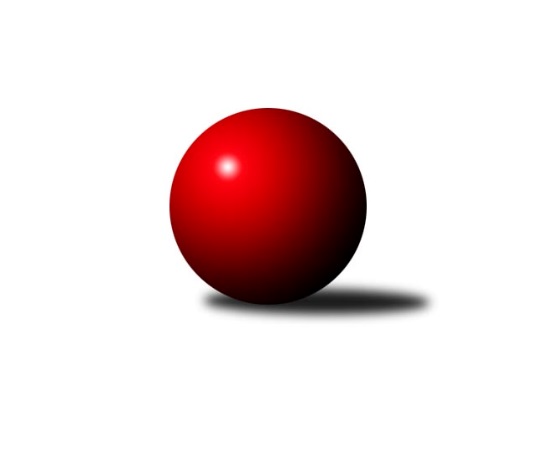 Č.17Ročník 2021/2022	26.2.2022Nejlepšího výkonu v tomto kole: 2631 dosáhlo družstvo: Kuželky Aš BKrajský přebor KV 2021/2022Výsledky 17. kolaSouhrnný přehled výsledků:SKK K.Vary B 	- TJ Lomnice D	8:8	2489:2516		26.2.TJ Šabina 	- Slovan KV C	16:0	2503:2308		26.2.TJ Lomnice C	- Sokol Teplá	10:6	2404:2371		26.2.Kuželky Aš B	- Loko Cheb C	14:2	2631:2412		26.2.TJ Jáchymov B	- Kuželky Aš C	8:8	2418:2389		26.2.TJ Lomnice D	- TJ Lomnice B	2:14	2251:2440		24.2.Tabulka družstev:	1.	TJ Lomnice B	16	13	1	2	180 : 76 	 	 2543	27	2.	Kuželky Aš B	16	13	1	2	176 : 80 	 	 2507	27	3.	TJ Lomnice C	15	10	1	4	154 : 86 	 	 2470	21	4.	TJ Šabina	15	10	0	5	160 : 80 	 	 2508	20	5.	Slovan KV C	16	7	3	6	130 : 126 	 	 2414	17	6.	Sokol Teplá	16	6	2	8	132 : 124 	 	 2430	14	7.	Kuželky Aš C	15	5	2	8	106 : 134 	 	 2361	12	8.	TJ Jáchymov B	15	3	3	9	82 : 158 	 	 2323	9	9.	Loko Cheb C	16	4	1	11	83 : 173 	 	 2321	9	10.	SKK K.Vary B	15	3	2	10	80 : 160 	 	 2252	8	11.	TJ Lomnice D	17	3	2	12	93 : 179 	 	 2387	8Podrobné výsledky kola:	 SKK K.Vary B 	2489	8:8	2516	TJ Lomnice D	Blanka Martinková	 	 206 	 233 		439 	 2:0 	 437 	 	196 	 241		Helena Pollnerová	Jiří Mitáček st.	 	 208 	 198 		406 	 2:0 	 384 	 	189 	 195		Lucie Maněnová	Jiří Gabriško	 	 201 	 204 		405 	 0:2 	 427 	 	230 	 197		Filip Maňák	Václav Šnajdr	 	 193 	 227 		420 	 2:0 	 409 	 	184 	 225		Libuše Korbelová	Václav Zeman	 	 215 	 215 		430 	 2:0 	 409 	 	188 	 221		Hanuš Slavík	Miroslav Špaček	 	 205 	 184 		389 	 0:2 	 450 	 	216 	 234		Albert Kupčíkrozhodčí: Pavel PazderaNejlepší výkon utkání: 450 - Albert Kupčík	 TJ Šabina 	2503	16:0	2308	Slovan KV C	Tomáš Seidl	 	 219 	 225 		444 	 2:0 	 396 	 	203 	 193		Luděk Stríž	Pavel Kučera	 	 191 	 199 		390 	 2:0 	 388 	 	213 	 175		Jiří Šafr	Eduard Seidl	 	 187 	 228 		415 	 2:0 	 401 	 	200 	 201		Pavlína Stašová	Marek Zvěřina	 	 189 	 207 		396 	 2:0 	 334 	 	141 	 193		Václav Hlaváč ml.	František Seidl	 	 228 	 207 		435 	 2:0 	 391 	 	200 	 191		Jaroslava Chlupová	Jaromír Černý	 	 194 	 229 		423 	 2:0 	 398 	 	201 	 197		Miroslav Handšuh *1rozhodčí: Jaromír Černýstřídání: *1 od 1. hodu Kateřina HlaváčováNejlepší výkon utkání: 444 - Tomáš Seidl	 TJ Lomnice C	2404	10:6	2371	Sokol Teplá	Jiří Flejšar	 	 208 	 223 		431 	 2:0 	 385 	 	194 	 191		Luboš Axamský	Petr Lidmila	 	 217 	 191 		408 	 2:0 	 406 	 	199 	 207		Miroslava Poláčková	Xenie Sekáčová	 	 200 	 182 		382 	 0:2 	 391 	 	199 	 192		Petr Tauber	Petr Janda	 	 181 	 188 		369 	 0:2 	 386 	 	208 	 178		Jiří Velek	Monika Maněnová	 	 199 	 203 		402 	 2:0 	 370 	 	194 	 176		Jiří Tauber	Přemysl Krůta	 	 204 	 208 		412 	 0:2 	 433 	 	210 	 223		Miroslav Pešťákrozhodčí: Hromada LubomírNejlepší výkon utkání: 433 - Miroslav Pešťák	 Kuželky Aš B	2631	14:2	2412	Loko Cheb C	Luděk Kratochvíl	 	 228 	 243 		471 	 2:0 	 421 	 	214 	 207		Daniel Hussar	Dagmar Jedličková	 	 207 	 192 		399 	 2:0 	 354 	 	164 	 190		Ivan Rambousek	Václav Pilař	 	 229 	 224 		453 	 2:0 	 395 	 	202 	 193		Vladimír Krýsl	Vladislav Urban	 	 216 	 218 		434 	 2:0 	 414 	 	205 	 209		Jana Hamrová	Václav Veselý	 	 202 	 220 		422 	 0:2 	 448 	 	228 	 220		Jiří Nováček	Martina Pospíšilová	 	 242 	 210 		452 	 2:0 	 380 	 	184 	 196		Eva Nováčkovározhodčí: Václav PilařNejlepší výkon utkání: 471 - Luděk Kratochvíl	 TJ Jáchymov B	2418	8:8	2389	Kuželky Aš C	Jiří Šeda	 	 199 	 173 		372 	 0:2 	 385 	 	178 	 207		Ivona Mašková	Stanislav Pelc	 	 205 	 199 		404 	 2:0 	 373 	 	203 	 170		Dominik Kopčík	František Živný	 	 189 	 203 		392 	 0:2 	 405 	 	197 	 208		Vít Veselý	Hana Makarová	 	 193 	 200 		393 	 0:2 	 423 	 	215 	 208		Jitka Laudátová	Martin Bezouška	 	 243 	 227 		470 	 2:0 	 388 	 	199 	 189		Vladimír Veselý ml.	Vladimír Maxa	 	 209 	 178 		387 	 0:2 	 415 	 	191 	 224		Václav Mašekrozhodčí: Jiří ŠedaNejlepší výkon utkání: 470 - Martin Bezouška	 TJ Lomnice D	2251	2:14	2440	TJ Lomnice B	Luboš Kožíšek	 	 174 	 176 		350 	 0:2 	 422 	 	213 	 209		Jiří Guba	Rudolf Schimmer	 	 188 	 208 		396 	 2:0 	 372 	 	185 	 187		Pavel Přerost	Lucie Maněnová	 	 172 	 194 		366 	 0:2 	 411 	 	205 	 206		Lucie Vajdíková	Josef Zvěřina	 	 183 	 173 		356 	 0:2 	 393 	 	193 	 200		Tereza Štursová	Filip Maňák	 	 215 	 189 		404 	 0:2 	 437 	 	221 	 216		Hubert Guba	Petra Prouzová	 	 190 	 189 		379 	 0:2 	 405 	 	193 	 212		Zdeněk Chvátalrozhodčí: Hanuš SlavíkNejlepší výkon utkání: 437 - Hubert GubaPořadí jednotlivců:	jméno hráče	družstvo	celkem	plné	dorážka	chyby	poměr kuž.	Maximum	1.	Martina Pospíšilová 	Kuželky Aš B	438.24	294.3	143.9	6.0	6/6	(476)	2.	Jiří Guba 	TJ Lomnice B	437.31	295.9	141.4	5.6	4/6	(460)	3.	František Seidl 	TJ Šabina 	431.85	294.9	136.9	5.4	4/5	(494)	4.	Miroslav Pešťák 	Sokol Teplá	431.47	299.7	131.8	5.1	6/7	(455)	5.	Eduard Seidl 	TJ Šabina 	431.38	292.1	139.3	4.1	4/5	(475)	6.	Zuzana Kožíšková 	TJ Lomnice B	430.89	292.0	138.9	6.0	6/6	(453)	7.	Hubert Guba 	TJ Lomnice B	430.54	287.9	142.7	3.7	6/6	(494)	8.	Lucie Vajdíková 	TJ Lomnice B	429.67	295.0	134.6	5.6	6/6	(452)	9.	Albert Kupčík 	TJ Lomnice D	427.39	288.0	139.3	5.9	7/7	(450)	10.	Tereza Štursová 	TJ Lomnice B	423.72	297.9	125.9	6.1	4/6	(446)	11.	Stanislav Pelc 	TJ Jáchymov B	423.69	297.0	126.7	8.3	6/6	(456)	12.	Tomáš Seidl 	TJ Šabina 	422.73	293.5	129.2	5.7	5/5	(488)	13.	Václav Pilař 	Kuželky Aš B	422.43	296.6	125.8	7.8	6/6	(458)	14.	Luděk Stríž 	Slovan KV C	421.95	296.1	125.9	7.5	7/7	(472)	15.	Pavel Přerost 	TJ Lomnice B	421.17	285.6	135.6	7.6	5/6	(462)	16.	Přemysl Krůta 	TJ Lomnice C	420.63	295.0	125.6	6.8	4/4	(438)	17.	Miroslav Handšuh 	Slovan KV C	419.69	283.4	136.3	5.9	6/7	(468)	18.	Vladislav Urban 	Kuželky Aš B	419.13	292.6	126.5	8.0	5/6	(455)	19.	Jiří Šafr 	Slovan KV C	417.96	291.6	126.4	7.0	7/7	(453)	20.	Miroslava Poláčková 	Sokol Teplá	417.67	286.8	130.9	7.2	6/7	(439)	21.	Libor Kupka 	SKK K.Vary B 	417.50	298.0	119.5	7.6	4/6	(460)	22.	Luděk Kratochvíl 	Kuželky Aš B	417.18	287.9	129.3	5.9	4/6	(471)	23.	Lubomír Hromada 	TJ Lomnice C	417.12	284.4	132.8	8.2	3/4	(450)	24.	Jiří Beneš  ml.	TJ Šabina 	416.67	284.5	132.1	7.4	5/5	(474)	25.	Jaroslav Solín 	Kuželky Aš B	416.03	289.0	127.1	6.5	5/6	(447)	26.	Jiří Flejšar 	TJ Lomnice C	412.20	290.5	121.7	7.7	4/4	(446)	27.	Jaromír Černý 	TJ Šabina 	411.71	285.7	126.0	7.0	5/5	(438)	28.	Pavlína Stašová 	Slovan KV C	411.48	295.5	116.0	8.3	6/7	(451)	29.	Marek Zvěřina 	TJ Šabina 	411.44	288.9	122.5	8.2	5/5	(432)	30.	Petr Janda 	TJ Lomnice C	411.33	283.4	127.9	7.1	3/4	(434)	31.	Monika Maněnová 	TJ Lomnice C	411.17	292.3	118.9	7.1	4/4	(450)	32.	Václav Zeman 	SKK K.Vary B 	410.72	288.6	122.1	8.5	6/6	(457)	33.	Jiří Bláha 	Kuželky Aš C	409.07	284.5	124.5	8.7	4/6	(451)	34.	Dagmar Jedličková 	Kuželky Aš B	407.87	283.0	124.8	7.1	5/6	(466)	35.	Petr Lidmila 	TJ Lomnice C	406.75	287.2	119.6	9.3	3/4	(444)	36.	Rudolf Štěpanovský 	TJ Lomnice B	406.72	285.2	121.5	7.7	5/6	(436)	37.	Radek Plechatý 	TJ Lomnice D	405.70	289.1	116.6	9.4	5/7	(446)	38.	Růžena Kovačíková 	TJ Lomnice C	405.17	290.4	114.8	8.8	4/4	(417)	39.	Ota Maršát  ml.	Kuželky Aš C	405.10	286.1	119.1	9.9	5/6	(452)	40.	Jiří Velek 	Sokol Teplá	405.04	286.0	119.1	7.9	7/7	(433)	41.	Luboš Axamský 	Sokol Teplá	404.71	278.2	126.5	5.0	7/7	(429)	42.	Václav Veselý 	Kuželky Aš B	403.25	281.0	122.2	6.9	6/6	(467)	43.	Hanuš Slavík 	TJ Lomnice D	401.60	284.5	117.1	9.3	5/7	(440)	44.	Dominik Kopčík 	Kuželky Aš C	401.50	279.8	121.8	8.5	4/6	(433)	45.	Václav Mašek 	Kuželky Aš C	401.48	275.6	125.9	7.6	5/6	(424)	46.	Helena Pollnerová 	TJ Lomnice D	401.41	283.0	118.5	10.8	7/7	(437)	47.	Gerhard Brandl 	TJ Šabina 	400.83	284.0	116.8	9.2	4/5	(436)	48.	Xenie Sekáčová 	TJ Lomnice C	399.79	283.2	116.6	8.8	3/4	(434)	49.	Jiří Šeda 	TJ Jáchymov B	398.99	285.6	113.4	7.5	6/6	(421)	50.	Ladislav Martínek 	TJ Jáchymov B	398.46	281.7	116.8	9.4	4/6	(431)	51.	Eva Nováčková 	Loko Cheb C	396.83	280.1	116.7	9.3	6/7	(463)	52.	Miroslava Boková 	Sokol Teplá	395.97	275.8	120.1	8.6	5/7	(440)	53.	Jitka Laudátová 	Kuželky Aš C	395.47	281.2	114.3	11.0	5/6	(426)	54.	Ota Laudát 	Kuželky Aš C	391.13	271.7	119.5	6.9	4/6	(450)	55.	Pavel Pazdera 	SKK K.Vary B 	388.69	272.4	116.3	9.8	4/6	(427)	56.	Vlastimil Čegan 	TJ Jáchymov B	388.28	276.1	112.2	11.3	6/6	(420)	57.	Hana Makarová 	TJ Jáchymov B	388.17	276.4	111.8	10.2	5/6	(423)	58.	Vladimír Krýsl 	Loko Cheb C	388.02	280.0	108.0	10.3	7/7	(453)	59.	Ivona Mašková 	Kuželky Aš C	387.20	279.0	108.3	11.3	5/6	(436)	60.	Daniel Hussar 	Loko Cheb C	383.77	275.6	108.2	11.5	7/7	(445)	61.	Jana Hamrová 	Loko Cheb C	383.39	270.8	112.5	10.2	7/7	(448)	62.	Lucie Maněnová 	TJ Lomnice D	381.06	273.1	108.0	11.4	7/7	(407)	63.	Jaroslava Chlupová 	Slovan KV C	381.00	265.5	115.5	11.2	5/7	(412)	64.	Vladimír Veselý  ml.	Kuželky Aš C	379.74	276.9	102.8	11.0	6/6	(422)	65.	Jiří Mitáček  st.	SKK K.Vary B 	375.35	281.5	93.9	16.6	4/6	(406)	66.	Jiří Gabriško 	SKK K.Vary B 	372.98	273.6	99.4	12.0	5/6	(423)	67.	Ivan Rambousek 	Loko Cheb C	372.16	269.1	103.1	13.6	7/7	(433)	68.	Miroslav Špaček 	SKK K.Vary B 	371.15	270.5	100.7	11.8	6/6	(423)	69.	Blanka Martinková 	SKK K.Vary B 	365.20	265.2	100.1	14.6	5/6	(439)	70.	Martin Bezouška 	TJ Jáchymov B	363.07	264.3	98.7	10.1	5/6	(470)	71.	Jaroslav Stulík 	TJ Jáchymov B	355.94	261.7	94.3	13.8	4/6	(384)		Jiří Nováček 	Loko Cheb C	451.33	304.6	146.8	3.3	4/7	(499)		František Mazák  nejml.	Kuželky Aš B	425.00	303.0	122.0	5.0	1/6	(425)		Vladimír Maxa 	TJ Jáchymov B	422.56	303.2	119.3	8.4	3/6	(444)		Jaromír Valenta 	Sokol Teplá	416.50	287.5	129.0	3.0	2/7	(420)		Michaela Heidlerová 	TJ Lomnice D	415.00	300.0	115.0	10.0	1/7	(415)		Václav Šnajdr 	SKK K.Vary B 	414.67	294.3	120.3	7.0	1/6	(438)		Vít Veselý 	Kuželky Aš B	414.50	287.5	127.0	7.5	2/6	(424)		Jiří Tauber 	Sokol Teplá	414.33	291.7	122.7	6.7	3/7	(439)		Filip Maňák 	TJ Lomnice D	410.33	284.2	126.1	5.4	3/7	(427)		Zdeněk Chvátal 	TJ Lomnice B	409.67	287.5	122.2	8.3	3/6	(461)		Štefan Mrenica 	TJ Jáchymov B	407.50	284.5	123.0	7.5	2/6	(425)		Robert Žalud 	Slovan KV C	405.44	284.3	121.1	8.4	4/7	(437)		Petr Tauber 	Sokol Teplá	403.81	278.9	124.9	5.3	4/7	(442)		František Živný 	TJ Jáchymov B	399.08	282.9	116.2	10.2	3/6	(407)		Libuše Korbelová 	TJ Lomnice D	398.42	286.4	112.0	12.9	4/7	(441)		Josef Ženíšek 	SKK K.Vary B 	398.00	283.7	114.3	13.0	2/6	(421)		František Mazák  ml.	Kuželky Aš B	397.00	285.0	112.0	6.0	1/6	(397)		Josef Bílek 	Sokol Teplá	396.60	278.6	118.0	8.4	1/7	(414)		Pavel Kučera 	TJ Šabina 	396.08	282.8	113.3	8.3	3/5	(445)		Miroslav Budil 	Loko Cheb C	393.92	293.0	100.9	12.1	4/7	(463)		Kateřina Hlaváčová 	Slovan KV C	393.17	280.2	113.0	12.0	3/7	(398)		Iva Knesplová Koubková 	TJ Lomnice D	387.00	269.0	118.0	6.5	1/7	(401)		Rudolf Schimmer 	TJ Lomnice D	382.00	272.0	110.0	10.5	1/7	(396)		Martina Sobotková 	Slovan KV C	380.55	276.0	104.6	10.5	4/7	(453)		Petra Prouzová 	TJ Lomnice D	379.00	271.0	108.0	7.0	1/7	(379)		Adolf Klepáček 	Loko Cheb C	376.50	272.0	104.5	12.0	2/7	(380)		Jana Lukášková 	Sokol Teplá	373.60	260.6	113.0	9.0	3/7	(400)		Jana Čížková 	Sokol Teplá	369.00	273.0	96.0	11.0	1/7	(369)		Rostislav Milota 	Sokol Teplá	368.00	257.9	110.1	11.3	4/7	(403)		Hedvika Besedová 	Slovan KV C	367.22	256.4	110.8	12.6	3/7	(401)		Pavel Pokorný 	Loko Cheb C	363.00	264.7	98.3	14.3	3/7	(404)		Jaroslav Kovář 	TJ Jáchymov B	360.00	269.0	91.0	14.5	2/6	(362)		Václav Hlaváč  ml.	Slovan KV C	356.50	273.5	83.0	16.0	2/7	(379)		Luboš Kožíšek 	TJ Lomnice D	350.00	273.0	77.0	19.0	1/7	(350)		Zdeňka Šultysová 	Slovan KV C	349.00	263.0	86.0	19.0	1/7	(349)		Josef Zvěřina 	TJ Lomnice D	344.83	259.0	85.8	19.7	3/7	(386)		Irena Balcarová 	SKK K.Vary B 	343.67	255.3	88.3	16.3	3/6	(364)		Vladimír Čermák 	SKK K.Vary B 	316.00	235.0	81.0	18.0	1/6	(316)Sportovně technické informace:Starty náhradníků:registrační číslo	jméno a příjmení 	datum startu 	družstvo	číslo startu24390	Petra Prouzová	24.02.2022	TJ Lomnice D	1x4571	Rudolf Schimmer	24.02.2022	TJ Lomnice D	2x10918	Luboš Kožíšek	24.02.2022	TJ Lomnice D	1x
Hráči dopsaní na soupisku:registrační číslo	jméno a příjmení 	datum startu 	družstvo	24810	Vít Veselý	26.02.2022	Kuželky Aš C	Program dalšího kola:18. kolo5.3.2022	so	9:00	Sokol Teplá - TJ Šabina 	5.3.2022	so	9:00	TJ Jáchymov B - TJ Lomnice C				-- volný los -- - Kuželky Aš B	5.3.2022	so	15:00	Loko Cheb C - Kuželky Aš C	5.3.2022	so	17:00	Slovan KV C - SKK K.Vary B 	Nejlepší šestka kola - absolutněNejlepší šestka kola - absolutněNejlepší šestka kola - absolutněNejlepší šestka kola - absolutněNejlepší šestka kola - dle průměru kuželenNejlepší šestka kola - dle průměru kuželenNejlepší šestka kola - dle průměru kuželenNejlepší šestka kola - dle průměru kuželenNejlepší šestka kola - dle průměru kuželenPočetJménoNázev týmuVýkonPočetJménoNázev týmuPrůměr (%)Výkon1xLuděk KratochvílKuželky Aš B4711xMartin BezouškaJáchymov B119.024701xMartin BezouškaJáchymov B4701xLuděk KratochvílKuželky Aš B115.224712xVáclav PilařKuželky Aš B4531xVáclav PilařKuželky Aš B110.824538xMartina PospíšilováKuželky Aš B4528xMartina PospíšilováKuželky Aš B110.584522xAlbert KupčíkTJ Lomnice D4504xTomáš SeidlTJ Šabina110.024446xJiří NováčekLoko Cheb C4485xJiří NováčekLoko Cheb C109.6448